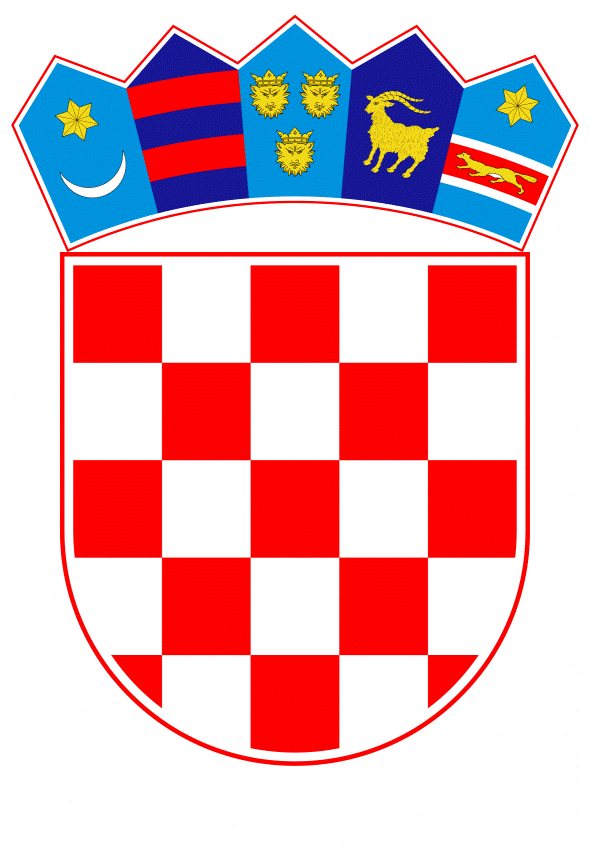 VLADA REPUBLIKE HRVATSKEZagreb, 4. listopada 2023.____________________________________________________________________________________________________________________________________________________        Banski dvori | Trg Sv. Marka 2  | 10000 Zagreb | tel. 01 4569 222 | vlada.gov.hr     P r i j e d l o gNa temelju članka 31. stavka 2. Zakona o Vladi Republike Hrvatske („Narodne novine“, br. 150/11., 119/14., 93/16., 116/18. i 80/22.) i točke III. stavka 3. Odluke o visini vrijednosti nefinancijske imovine kojom je ovlašten raspolagati čelnik tijela državne uprave, KLASA: 022-03/19-04/318, URBROJ: 50301-25/16-19-2, od 1. kolovoza 2019., Vlada Republike Hrvatske je na sjednici održanoj  _________ donijela O D L U K U     o izmjeni Odluke o pribavljanju nefinancijske imovine Ministarstva obrane za potrebe opremanja Hrvatske vojske helikopterima UH-60M Black HawkI.U Odluci o pribavljanju nefinancijske imovine Ministarstva obrane za potrebe opremanja Hrvatske vojske helikopterima UH-60M Black Hawk, KLASA: 022-03/19-04/492, URBROJ: 50301-29/23-19-3, od 11. prosinca 2019., u točki I. iznos od 1.167.875.354,18 kuna zamjenjuje se iznosom od 163.370.623,23 eura.II.	Ova Odluka stupa na snagu danom donošenja. KLASA:URBROJ:Zagreb,P R E D S J E D N I Kmr. sc. Andrej PlenkovićObrazloženjeU točki I. iznos od 1.167.875.354,18 kuna zamjenjuje se iznosom od 163.370.623,23 eura.Vlada Republike Hrvatske je na sjednici održanoj 11. prosinca 2019. donijela Odluku o pribavljanju nefinancijske imovine Ministarstva obrane za potrebe opremanja Hrvatske vojske helikopterima UH-60M Black Hawk u iznosu od 1.167.875.354,18 kuna.Opremanje helikopterima UH-60M Black Hawk koje se provodi u partnerstvu s Vladom Sjedinjenih Američkih Država obuhvaća četiri Pisma ponude i prihvaćanja (Letter of Offer and Acceptance): 7L-B-UGK s pripadajućim Dopunama 1 i 2 za donaciju 2 helikoptera UH-60M Black Hawk s pripadajućom opremom i dijelovima, HR-B-OBO za provedbu obuke pilota i zemaljskog osoblja, HR-B-UBQ za integralnu logističku podršku opremanja i HR-B-UBT za nabavu 2 helikoptera UH-60M Black Hawk s pripadajućom opremom i dijelovima. Ukupna vrijednost sva četiri Pisma ponude i prihvaćanja iznosila je 138.312.956,00 USD, na što je dodana obveza plaćanja PDV-a u protuvrijednosti 34.578.239,00 USD, što je sveukupno iznosilo 172.891.195,00 USD ili 1.167.875.354,18 kuna prema tadašnjem tečaju valuta.U svrhu provedbe dodatne obuke pilota i zemaljskog osoblja, u suradnji s američkim partnerima napravljen je prijedlog Dopune 1 Pisma ponude i prihvaćanja HR-B-OBO (Amendment 1 to Letter of Offer and Acceptance HR-B-OBO) kojim se iznos Pisma HR-B-OBO povećava s 3.051.726,00 USD na 4.051.726,00 USD, što znači da se vrijednost opremanja povećava za 1.000.000,00 USD, a povećanje PDV-a je u protuvrijednosti 250.000,00 USD.Za integralnu logističku podršku opremanja napravljene su Dopune 1, 2, 3 i 4 Pisma ponude i prihvaćanja HR-B-UBQ, a Dopunom 3 je ukupan iznos Pisma HR-B-UBQ povećan za 1.293.066,00 USD, s izvornih 35.775.093,00 USD na 37.068.159,00 USD. Iako ovo povećanje nije bilo potrebno platiti iz proračunskih sredstava Ministarstva obrane, već je podmireno s američke strane, ukupna vrijednost opremanja je povećana za navedenih 1.293.066,00 USD. Prijedlogom Dopune 5 Pisma ponude i prihvaćanja HR-B-UBQ (Amendment 5 to Letter of Offer and Acceptance HR-B-UBQ), iznos Pisma HR-B-UBQ povećava se za dodatnih 1.421.863,00 USD na ukupan iznos od 38.490.022,00 USD. Obveza PDV-a povećava se na ukupan iznos u protuvrijednosti 9.622.505,50 USD.Za Pisma ponude i prihvaćanja 7L-B-UGK i HR-B-UBT iznosi su ostali nepromijenjeni.Nova ukupna vrijednost sva četiri Pisma ponude i prihvaćanja iznosi 142.027.885,00 USD, obveza plaćanja PDV-a je u protuvrijednosti 35.506.971,25 USD, tako da je ukupna vrijednost opremanja 177.534.856,25 USD ili 163.370.623,23 eura.U skladu s člankom 48. stavkom 2. Zakona o proračunu („Narodne novine“ br. 144/21.), i člankom 23. stavkom 3. Zakona o izvršavanju Državnog proračuna Republike Hrvatske za 2023. godinu („Narodne novine“, br. 145/22. i 63/23.) Ministarstvo obrane pokrenulo je postupak ishođenja suglasnosti za preuzimanje obveza na teret sredstava državnog proračuna Republike Hrvatske u razdoblju od 2024. do 2026. godine za opremanje Hrvatske vojske helikopterima UH-60M Black Hawk.U točki II. određuje se datum stupanja na snagu Odluke.Predlagatelj:Ministarstvo obranePredmet: Prijedlog odluke o izmjeni Odluke o pribavljanju nefinancijske imovine Ministarstva obrane za potrebe opremanja Hrvatske vojske helikopterima UH-60M Black Hawk